CVJETNICA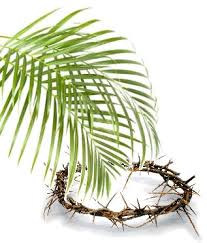 9,00 satiBlagoslov grančica, Procesija, sveta misa17,00 satiKrižni put u župnoj crkvi18,00 satiU organizaciji KUD Rečica izložba pisanica i rukotvorina u Domu DVD Rečica Matica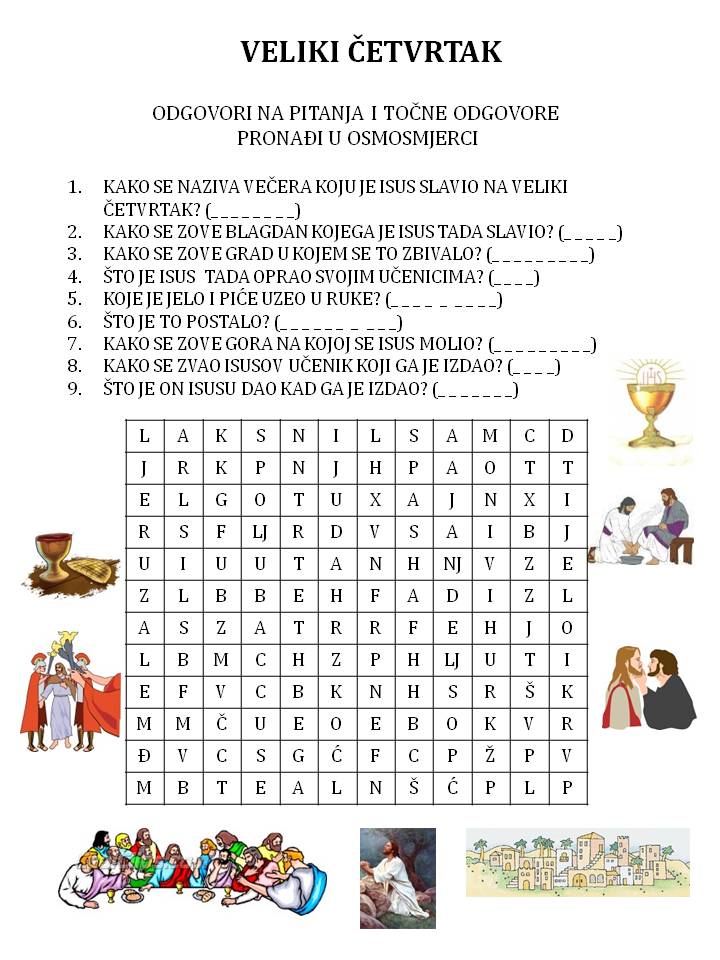 VELIKI ČETVRTAK17, 00 sati Misa Večere Gospodnje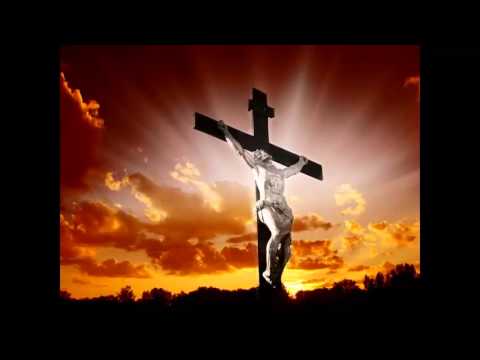 VELIKI PETAK15,00 sati – ispovijed18,00 sati – Obredi Muke GospodnjeIza toga početak DevetniceMilosrdnom IsusuVELIKA SUBOTA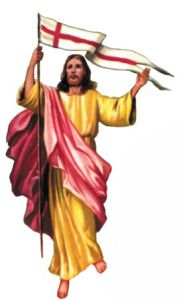 9,00 – 18,00 – pobožnost kod Božjeg groba21,00 – OBREDI USKRSNUĆAUskrs8,30 sati:rana sveta misa11,00 sati: svečana sveta misaSTRAŽA KOD BOŽJEG GROBA: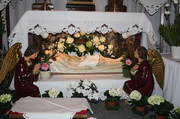 9,00 – 10, sati: Molitvena zajednica10,00 – 11,00 sati:  ministranti11,00 – 12,00 sati: dječji i bor mladih12,00 – 13.00 sati: KUD Rečica13,00 – 14,00 sati: NK Mladost14,00 – 15,00 sati: lovci15,00 – 16,00 sati: DVD Rečica Kolodvor16,00 – 17,00 sati: DVD Dolnja Rečica17,00 – 18,00 sati: DVD Rečica Matica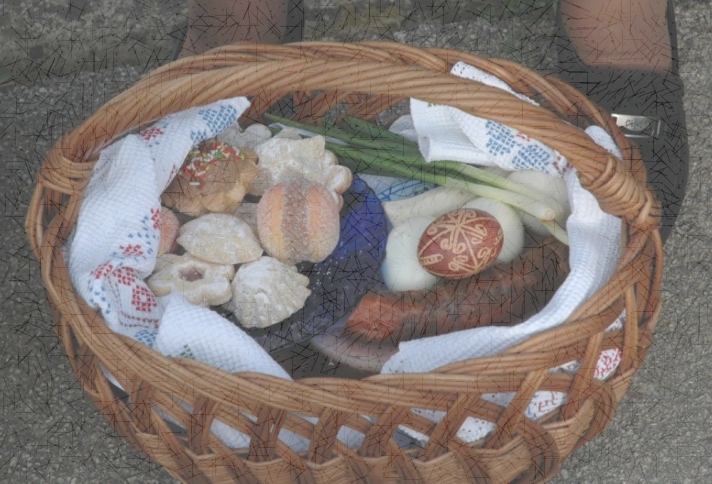 BLAGOSLOV JELA16,30 sati – Zamršje17,00 sati – Dolnja Rečica17,20 sati – Kuza17,40 sati – Grdinci18,00 sati – župna crkva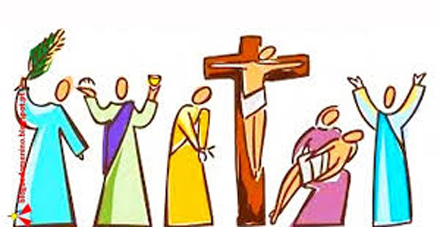                   SVETE MISE:UTORAK: 18,00 sati: + Matej Horvatić ŠturleUSKRS. 8,30 sati:+ Bara Miksera; + Stjepan Vrane i obitelj; + Andrija Trupković i obitelj: + Katica Vine (godišnjica)